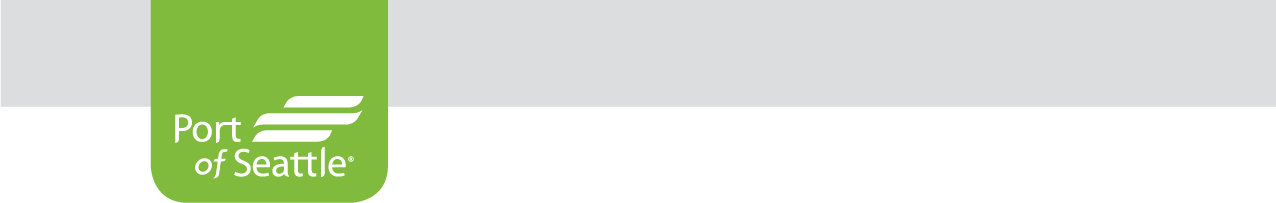 health savings account (hsa) deduction agreementCopy for your records and then send the completed and signed form to either HR Total Rewards Team at Pier 69 or scan and email to portbenefits@portseattle.orgI hereby authorize and direct my employer to:Deduct  on a pre-tax basis from each of the first two paychecks of the month effective the month of .Stop deduction from my paychecks effective the first paycheck of the month effective the month of .For change to be effective the following month, this form must be submitted to the Human Resources Department by noon on the fourth Wednesday of the month. I hereby acknowledge and agree to the terms and conditions of the Health Savings Account plan as established by the federal government and as administered by the Port of Seattle.For office use only: Date entered in HCM: Account Holder InformationName: Employee ID #:Department:Day Phone:Cell/Home Phone:HSA Contribution ElectionRequired Signature and DateSignatureDate